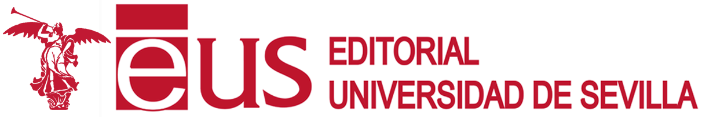 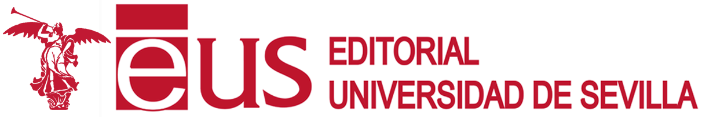 REPORT FROM SCIENTFIC COMMITTEEEditorial de  de Sevilla.(Please fill in all fields)I. PUBLICATION REPORT, AUTHORSHIP AND CONTROL DATA.Title of analyzed work: Informant’s data: Name: Professional Address:Telephone/s:E-mail: II. OVERALL ASSESSMENT  Publication without changes  Publication with minor corrections  Publication with major corrections   Not advisable for publicationComments: III. CRITICAL REVIEW TIMELINESS OF PUBLICATION  Appropriateness of the title  Originality of the subject matter  Fills a scientific gap Current topic Important for dissemination of knowledge  UninterestingComments:        TARGET AUDIENCE 	          Specialist in the field	          University students in the area          University students in general          Students          General Public          Sales expectancy       METHODOLOGY          Old-fashioned													          Customary     																						          Innovative	          Methodological confusionSCIENTIFIC QUALITY OF THE WORK. EDITING      Comments:      SOURCES AND PRESENTATION OF BIBLIOGRAPHY                        Outdated                              Up to date	          Incomplete                           Very deficient          Is the bibliography homogeneous?   (YES/NO)          Does it conform to the citation parameters of the specialization?   (YES/NO)	      Comments:      GRAPHIC MATERIALS (if any)	          Adequate	          Insufficient 	          ExcessiveComments: IV. OBJECTIVE EVALUATION 	Please indicate the numerical rating to the right of each argument.Scoring criteria: 1= very low; 2 = low; 3 = medium; 4 = high; 5 = very high.Justify in case it is deemed necessary.GENERAL CHARACTERISTICSTitle as reflection of content:Definition of objectives:Clarity in expression of results:PRESENTATIONAdecuacy of length and contributions:Readability:Conciseness and clarity:Grammatical correctness:Correct use of terminology:	TREATMENTPrimary sources:Bibliographical references:Organization of content:Style:CONTRIBUTIONOriginality:Accuracy of data:Rigor in argumentation:Validity of conclusions:Importance of contribution:V. GENERAL REMARKSPresent models, methods and theories employed:Elaborate sections:Reduce sections:Improve bibliographical references:Revise texts:Revise translations:VI. GENERAL REPORT